     Toruń, 17.11.2022r.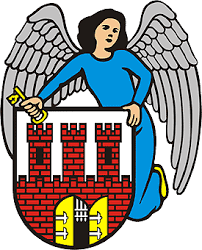         Wojciech Klabun						        Radny Miasta Toruniaul. Wały Gen. Sikorskiego 8          87-100 ToruńPanMichał ZaleskiPrezydentMiasta ToruniaPYTANIEZwracam się z prośbą o udzielenie odpowiedzi na pytanie:Na jakim etapie realizacji są aktualnie konsultacje „Jak zmienić przebieg i częstotliwość kursowania komunikacji miejskiej”?Według oficjalnego harmonogramu powinien odbywać się aktualnie III etap konsultacji (spotkania informacyjne, dyżury konsultacyjne, opiniowanie, rekomendacje), natomiast wiele Rad Okręgów dopytuje o to czy wnioski przez nie przekazane zostały uwzględnione w roboczym dokumencie. Niestety, ten nie jest jeszcze dostępny.    Wojciech Klabun				/  -  /Radny Miasta Torunia